REPUBLIKA HRVATSKA 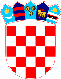 VUKOVARSKO SRIJEMSKA ŽUPANIJA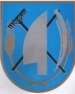  OPĆINA TOVARNIKJEDINSTVENI UPRAVNI ODJEL KLASA:  112-04/23-01/11URBROJ: 2196-28-01-23-3Tovarnik, 01.09.2023. Na temelju članka 19. stavka 6. Zakona o službenicima i namještenicima u lokalnoj i područnoj (regionalnoj) samoupravi („Narodne novine“  broj 86/08, 61/11, 04/18, 112/19) pročelnik Jedinstvenog upravnog odjela o b j a v lj u j e OPIS POSLOVA I PODATCI O PLAĆI ZA RADNO MJESTO -  BAGERIST  1. OPIS POSLOVA:  	Upravlja bagerom i traktorom te istima obavlja poslove čišćenja i održavanja javnih površina na području Općine, a naročito košnja javnih površina, čišćenje kanala, nerazvrstanih cesta, pješačkih staza, poljskih puteva i otresnica, parkova, uklanjanje stabala, krčenja raslinja, popravke kolnika, dogradnje rubnjaka, bankina,  prijelaza preko kanala, uklanjanje građevinskog šuta sa javnih površina, nj odvoz na deponije i uređenje iste, čišćenje snijega Približan postotak vremena koji je potreban za obavljanje naprijed nabrojanih poslova: 90% 	Obavlja ostale poslove po nalogu  upravitelja komunalnog pogona odnosno pročelnika jedinstvenog upravnog odjelaPribližan postotak vremena koji je potreban za obavljanje naprijed nabrojanih poslova: 10% 2. PODATCI O PLAĆI Plaću bagerista zaposlenog u Jedinstvenom upravnom odjelu Općine Tovarnik čini umnožak koeficijenta složenosti poslova radnog mjesta na koje je  službenik raspoređen odnosno  3,5 i osnovice za obračun plaće u iznosu od 1.800,00 kn* bruto , uvećan za 0,5% za svaku navršenu godinu radnog staža.. PROČELNIK JEDINSTVENOG UPRAVNOG ODJELA Ivan Džunja, mag.iur.  